__Zippered pencil pouch or 1 large (Gallon)zip-lock bag  (to store personal supplies) ___ Spiral bound sketchbook – this does not have to be new but NO LINES on paper___3 pronged folder with a pocket (not a binder)
__ Fine point black Sharpie marker(s) 
__ Extra-fine point black Sharpie marker(s) 
__ Vinyl eraser (white) __ Pack of 3 glue sticks       ___  #2 Pencils (not mechanical)        ___ handheld pencil sharpenerOther supplies that are available at school, but you may wish to have your own include colored pencils, markers & scissorsLabel supplies with first and last name__Zippered pencil pouch or 1 large (Gallon)zip-lock bag  (to store personal supplies) ___ Spiral bound sketchbook – this does not have to be new but NO LINES on paper___3 pronged folder with a pocket (not a binder)
__ Fine point black Sharpie marker(s) 
__ Extra-fine point black Sharpie marker(s) 
__ Vinyl eraser (white) __ Pack of 3 glue sticks       ___  #2 Pencils (not mechanical)        ___ handheld pencil sharpenerOther supplies that are available at school, but you may wish to have your own include colored pencils, markers & scissors Label supplies with first and last nameRemind 101 is used for important due dates or other class announcements.  Please sign up to keep yourself organized and informed.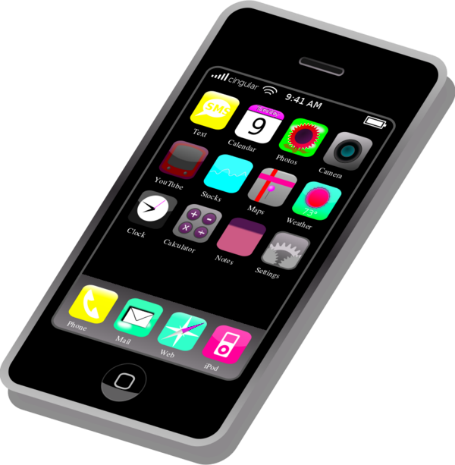 To sign up, Text: @hrmsa  to 81010Remind 101 is used for important due dates or other class announcements.  Please sign up to keep yourself organized and informed.To sign up, Text: @hrmsa  to 81010